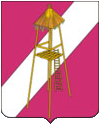 АДМИНИСТРАЦИЯ СЕРГИЕВСКОГО СЕЛЬСКОГО ПОСЕЛЕНИЯКОРЕНОВСКОГО РАЙОНАРАСПОРЯЖЕНИЕ03 марта 2020   года      					                   № 14-рст. СергиевскаяОб образовании межведомственной рабочей группы  по мониторингу первичных мер пожарной безопасности на территории Сергиевского сельского поселения Кореновского районаВо исполнение Федерального закона от 21 декабря 1994 года № 69-ФЗ «О пожарной безопасности», от 6 октября 2003 года № 131 -ФЗ «Об общих принципах организации местного самоуправления в Российской Федерации», от 22 июля 2008 года № 123-ФЗ «Технический регламент о требованиях пожарной безопасности», постановления  Правительства Российской   Федерации от 25 апреля 2012 года № 390 «О противопожарном режиме», Закона Краснодарского края   от 31 марта 2000 года  № 250-КЗ «О пожарной безопасности в Краснодарском крае», в части обеспечения первичных мер пожарной безопасности и во исполнение  решения комиссии по предупреждению  и ликвидации чрезвычайных ситуаций и пожарной безопасности муниципального образования Кореновский район от 18 февраля 2020 года, а также организации контроля за прохождением пожароопасного периода в 2020 году:1. Образовать межведомственную рабочую группу с включением личного состава ЖКХ, администрации, сотрудника полиции, работников социальной защиты населения, депутатов и представителей казачества, добровольцев, территориального общественного самоуправления и утвердить ее состав (прилагается).2. Межведомственной рабочей группе организовать мониторинг реализации комплекса мероприятий по обеспечению первичных мер пожарной безопасности на территории Сергиевского сельского поселения Кореновского района.3. Директору муниципального унитарного предприятия «Жилищно-коммунальное хозяйство» Сергиевского сельского поселения Кореновского района (Хахуцкий), организовать и обеспечить координацию деятельности сил и средств, по решению задач обеспечения первичных мер пожарной безопасности.          4. Считать утратившим силу распоряжение администрации Сергиевского сельского поселения Кореновского района от 04.06.2019 года № 36-р «Об образовании межведомственной рабочей группы  по мониторингу первичных мер пожарной безопасности на территории  Сергиевского сельского поселения Кореновского района».5. Обнародовать настоящее распоряжение на информационных стендах Сергиевского сельского поселения Кореновского района. 	6. Распоряжение вступает в силу со дня его подписания.Глава Сергиевского сельского поселения Кореновского района                                                                       А.П. Мозговой                                                                                      ПРИЛОЖЕНИЕ                                                                           УТВЕРЖДЕН                                                                            распоряжением администрации                                                                          Сергиевского сельского поселения                                                                          Кореновского района                                                                          от 03.03.2020 № 14-рСОСТАВ межведомственной рабочей группы  по мониторингу первичных мер пожарной безопасности на территории Сергиевского сельского поселения Кореновского районаГлава Сергиевского сельского поселения Кореновского района                                                                       А.П. МозговойМозговойАнатолий ПетровичМозговойАнатолий Петрович- глава Сергиевского сельского поселения Кореновского района, старший межведомственной мобильной мобильной группы; 8-918-620-05-88КононенкоОльга ВладимировнаКононенкоОльга Владимировна- уполномоченный по чрезвычайным ситуациям администрации Сергиевского сельского поселения Кореновского района, секретарь межведомственной рабочей группы, тел: 8-918-942-42-44ХахуцкийАлександр ВасильевичХахуцкийАлександр Васильевич- директор МУП «ЖКХ» Сергиевского сельского поселения Кореновского района, член межведомственной рабочей группы,                                  тел: 8-918-39-40-763СимоненкоВиктор Юрьевич - помощник атамана Сергиевского казачьего общества, член межведомственной рабочей группы                                                  (по согласованию), тел: 8-988-558-98-56- помощник атамана Сергиевского казачьего общества, член межведомственной рабочей группы                                                  (по согласованию), тел: 8-988-558-98-56ДворниченкоСергей Леонидович- участковый уполномоченный полиции ОМВД по Кореновскому району, член межведомственной рабочей группы(по согласованию), тел: 8-918-230-59-11- участковый уполномоченный полиции ОМВД по Кореновскому району, член межведомственной рабочей группы(по согласованию), тел: 8-918-230-59-11Бакуменко Ольга Валерьевна- специалист 1 категории финансового отдела, член межведомственной рабочей группы                          тел: 8-918-270-05-11- специалист 1 категории финансового отдела, член межведомственной рабочей группы                          тел: 8-918-270-05-11Рохманка Екатерина Алексеевна- ведущий специалист общего отдела, член межведомственной рабочей группы, тел: 8-929-840-15-97- ведущий специалист общего отдела, член межведомственной рабочей группы, тел: 8-929-840-15-97Тычина Ирина Анатольевна- заведующая Сергиевским ветеринарным участком (по согласованию), член межведомственной мобильной группы, тел: 8-918-372-29-97- заведующая Сергиевским ветеринарным участком (по согласованию), член межведомственной мобильной группы, тел: 8-918-372-29-97Кирьян Светлана Николаевна- ведущий специалист общего отдела, член межведомственной рабочей группы, тел: 8-952-816-70-26- ведущий специалист общего отдела, член межведомственной рабочей группы, тел: 8-952-816-70-26